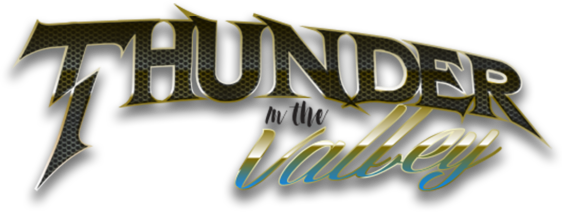 Thunder in the Valley Cruise and Car ShowP.O. Box 21Fountain, Colorado 80817□ Yes, I want to donate merchandise, services or financial support for the 2023 event.Description:________________________________________________________________________________________________________________________________________________________________________________________________________________________________For merchandise, please list color, size, etc.For trips or dinners please state dates available, and any restrictions that might apply.Please note if gift certificate is attachedValue: $__________________________________________________________________Organization: __________________________________________________________________Contact Person:_________________________________________________________________Address: ______________________________________________________________________City, State, Zip:__________________________________________________________________Phone:________________________________________________________________________Pickup/Delivery Instructions:____________________________________________________________________________________________________________________________________*If shipping an item, please send before June 1st 2023 to:Thunder in the ValleyP.O.Box 21Fountain, Colorado 80817______________________________________________________            _________________Donor Signature							            Date______________________________________________________            _________________Thunder in the Valley Representative Signature			            Date